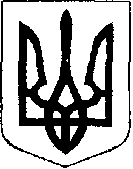 У К Р А Ї Н АЖовківська міська радаЛьвівського району Львівської області23-тя позачергова сесія VIІІ-го демократичного скликанняР І Ш Е Н Н Явід 31.03.2022 року   №1							м. ЖовкваПро  затвердження порядку денного23-ї позачергової сесії Жовківської міської радиVIІІ-го демократичного скликання 		Відповідно до ст. 26, п. 13-14 ст. ст. 46, 47, 51 Закону України «Про місцеве самоврядування в Україні», Жовківська міська рада ВИРІШИЛА:Затвердити порядок денний 23-ї позачергової сесії Жовківської міської ради VIІІ-го демократичного скликання згідно додатку № 1.	       Міський голова					           	Олег ВОЛЬСЬКИЙ У К Р А Ї Н АЖовківська міська радаЛьвівського району Львівської областіПОРЯДОК ДЕННИЙ23-ї позачергової сесії VIІІ-го демократичного скликаннявід 31.03.2022 року					м. ЖовкваПро затвердження порядку денного двадцять третьої позачергової сесії Жовківської міської ради VІІІ-го демократичного скликання. Доповідає міський голова Вольський О.І.Про внесення змін до показників місцевого бюджету Жовківської міської територіальної громади на 2022 рік.Доповідає начальник фінансового відділу Клячківська О.А.Про затвердження Програми «Одноразова матеріальна допомога згідно рішень виконкому міської ради на 2022 рік» в новій редакції.Доповідає начальник відділу соціального захисту населення Гуменюк І.Б.Про затвердження Програми забезпечення ефективної діяльності територіального сервісного центру № 4650 ГСЦ МВС у Львівській області на 2022 рік.Доповідає міський голова Вольський О.І.Про затвердження розпорядження Жовківського міського голови від 28.02.2022р. №03-03/22 «Про заборону поселення чоловіків віком від 18 до 60 років та заборону продажу алкоголю на території Жовківської міської ради в умовах воєнного стану».Доповідає начальник юридичного відділу Іващук І.П.Про затвердження розпорядження Жовківського міського голови від 01.03.2022 р. № 03-22/74 «Про безоплатну передачу продуктів харчування».                                    Доповідає начальник юридичного відділу Іващук І.П.Про погодження кандидатури командира добровольчого формування Жовківської територіальної громади.Доповідає заступник міського голови Колієвич А.І.Про внесення змін до рішення Жовківської міської ради №22 від 20.02.2018р.Доповідає начальник юридичного відділу Іващук І.П. Про тимчасове звільнення від сплати орендної плати за користування комунальним майном Жовківської міської ради на період дії особливого періоду.Доповідає начальник відділу бухгалтерського обліку та звітності Марич Л.І. Про передачу на баланс ПрАТ «Львівобленерго» встановлених трансформатора та лінії електропередач.Доповідає спеціаліст відділу економіки, житлово-комунального господарства та залучення інвестицій Гусак О.М. 